ИСКОВОЕ ЗАЯВЛЕНИЕо признании членом семьиОтветчик _________ (ФИО ответчика) является _________ (собственником или нанимателем) жилого помещения по адресу: _________ (область, город, улица, дом, квартира) на основании _________ (указать документы основания возникновения прав на спорное жилое помещение: ордер, договор найма, договор купли-продажи, договор мены, договор приватизации).«___»_________ ____ г. истец был вселен в качестве члена семьи _________ (указать на наличие родственных или иных отношений) в спорное жилое помещение по адресу: _________ (область, город, улица, дом, квартира) _________ (привести подробные обстоятельства вселения истца в квартиру, кто был инициатором вселения, почему, какая договоренность состоялась с собственником, как вселялся, какие вещи перевозились, как определялся порядок пользования помещениями, вещами, взаимоотношения с другими гражданами, проживающими в жилом помещении и другое).Весь период проживания в жилом помещении между нами сохранялись семейные отношения, поскольку _________ (привести обстоятельства совместного проживания в квартире, ведения общего хозяйства, взаимной заботы, наличие взаимных прав и обязательств, общих интересов).Признание членом семьи нанимателя (собственника) жилого помещения необходимо мне для _________ (указать, для каких целей необходимо признание членом семьи истцу, как он будет использовать решение суда по этому делу).На основании изложенного, руководствуясь статьей 31, 69, 70 Жилищного кодекса РФ, статьями 131-132Гражданского процессуального кодекса РФ,Прошу:Признать _________ (ФИО истца) членом семьи _________ (ФИО ответчика), собственника (нанимателя) жилого помещения по адресу _________ (область, город, улица, дом, квартира).Перечень прилагаемых к заявлению документов (копии по числу лиц, участвующих в деле):Копия искового заявленияДокумент, подтверждающий уплату государственной пошлиныКопия документа, подтверждающего права ответчика на жильеСправка о составе семьи из паспортного стола (или копия домовой книги)Копия документа, подтверждающего родственные отношения (для иждивенцев – нетрудоспособности и наличие иждивения)Заявление о вызове свидетелейДругие документы, подтверждающие наличие оснований для подачи искового заявления о признании членом семьиДата подачи заявления «___»_________ ____ г.                Подпись истца _______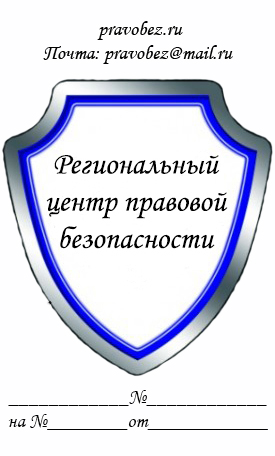 В ____________________________________
(наименование суда)
Истец: ________________________________
(полностью ФИО, адрес)
Ответчик: ______________________________
(полностью ФИО, адрес)
Третьи лица: ___________________________
(полностью ФИО, адрес и (или)
полностью наименование наймодателя, адрес)